    WE NEED YOUR HELP         To support a local foodbank this     Christmas.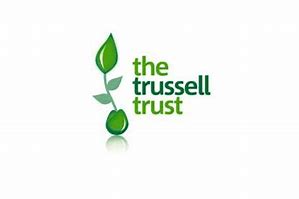 We will be collecting donations for Local North East Food Banks throughout November and December.In particular, they’re looking for donations of:Tinned meat: corned beef, tuna, ham, steak and chickenTinned vegetables: peas, carrots, potatoes, sweetcornTinned fruit and puddings: e.g. pears, mandarin orange, rice pudding or sponge pudding, tinned custard and evaporated milkTinned tomatoes UHT milk (whole/semi skimmed), small diluted fruit juices (low sugar), small jars of coffee, tea bags, cereals, biscuitsSelection boxes, stocking fillers (not big toys), tubs of sweets, boxes of chocolates, gift packs of inexpensive toiletries for men and women (which can be wrapped as a gift)Christmas puddings, mince pies, Christmas cakes, snacks, biscuits, Christmas crackersSoap, shampoo, shower and bath gel, deodorant, sanitary productsLaundry and household cleaning itemsAlternatively, please donate whatever cash you can afford and Chambers will do the shopping for you through an arrangement we have with a Morrisons Supermarket.  There will be donations boxes on Reception in Chambers, Newcastle and York.